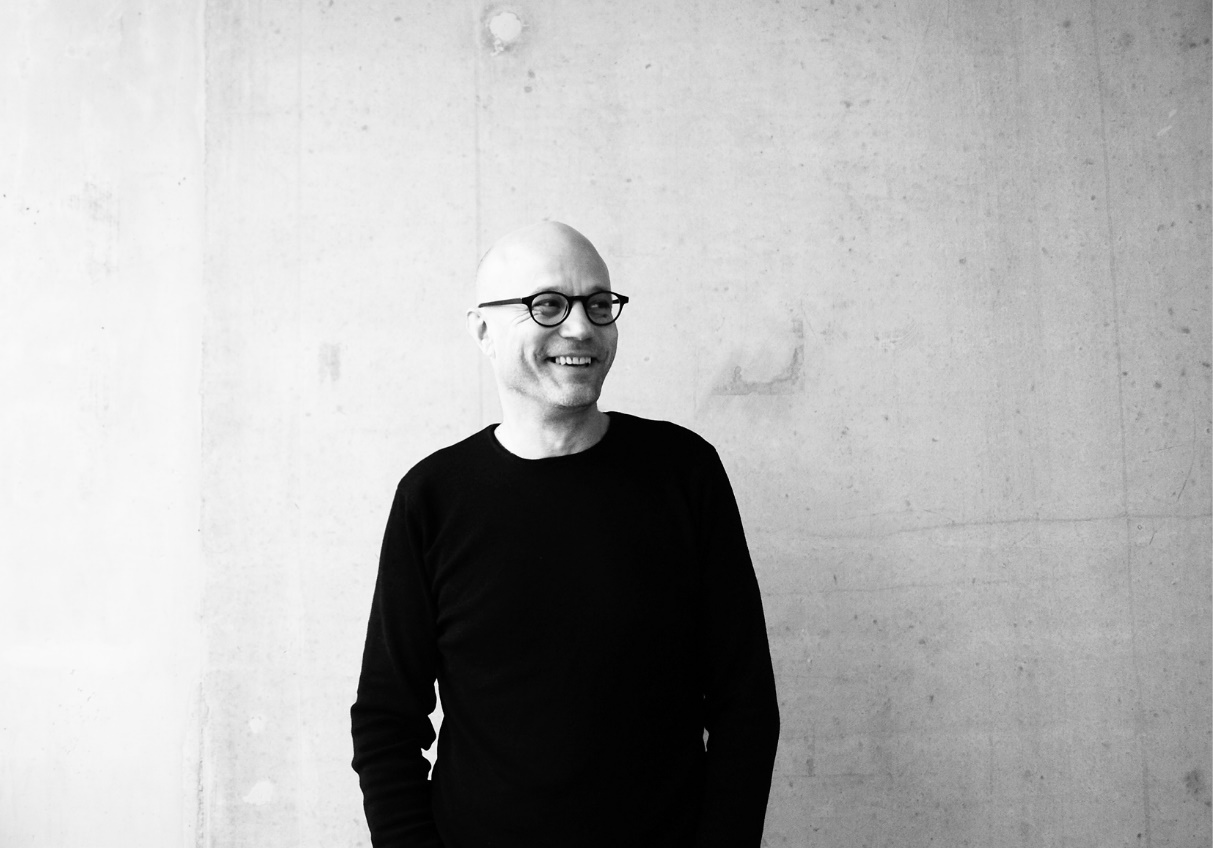 Curriculum Vitae___________________________________________________________                             1961Geburt09/1982 – 07/1985FH für angewandte Kunst, Schneeberg09/1986 – 07/1991Kunsthochschule Berlin-WeißenseeDipl.-Designer10/1991 – 04/1993Angestellt bei Architektur Ingenieur Consult Eisenhüttenstadt05/1993 – 11/1996 Mitgesellschafter der Gesellschaft für Architektur Ingenieurwesen mbH Berlin Beginn Thema Holzbau 1995Erstes Holzhaus: EH Kaden in Brandenburg12/1996 – 06/2002 Architektur Büro Kaden07/2002 – 12/2013 Kaden Klingbeil Architekten2004Erste Entwicklung einer innerstädtischen mehrgeschossigen Holzkonstruktion in Berlin, erstes Baugruppenprojekt 2006Auftrag Projekt e_3, dieses Projekt war der Einstieg in des mehrgeschossige (GK 5) Bauen mit dem Werkstoff Holz in einer verdichteten städtischen Situation und auch der Einstieg in das sogenannte partizipative Bauen2008Ingenieurbaupreis 2008 für e32009BDA-Preis 2009 für e3Detail-Preis 2009 Holz für e3Deutscher Holzbaupreis 2009 für e3Effizienzhaus, Energieeffizienz und gute Architektur DENA für e3Berufung als Mitglied des Konvents der Bundesstiftung BaukulturBerufung Bund Deutscher Architekten BDA2010Deutscher Bauherrenpreis 2010 für e3Mitgründer teameleven: Der Umgang mit dem öffentlichen Grund und Boden(u.a. mit A. Brandelhuber, Ludloff & Ludloff, deadline)2012Personalausstellung Kaden Klingbeil „HolzWerkHolz“ in der Architekturgalerie Aedes am Pfefferberg BerlinSeit Wintersemester 2014/2015Lehrauftrag Hochschule für nachhaltige Entwicklung Eberswalde am Fachbereich Holztechnik2015Deutscher Holzbaupreis 2015 für c13Vorarlberger Holzbaupreis 2015 für c13Kaden + Lager GmbH mit derzeit 25 festangestellten Mitarbeitern2016Berufung als Mitglied des Konvents der Bundesstiftung Baukultur2017Univ. Prof. für Architektur und Holzbau
IAT - Institut für Architekturtechnologie Technische Universität Graz
